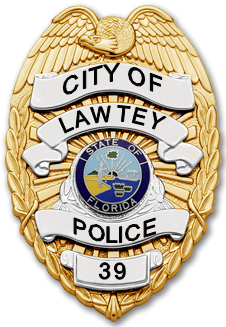 Lawtey Police DepartmentBackground Investigation Personal Data InformationNAME:  _________________DATE SUBMITTED: ________INSTRUCTIONSAll questions in this packet must be answered completely, accurately, and truthfully. Each question must be addressed and have a response listed. Indicate “N/A” if a question does not apply to you. Any information that is omitted will slow the progress of your background investigation.  Note: all information you provide will be verified. Misstatements, falsifications, or omissions may be grounds for disqualification from the selection process or termination of employment if hired. You may be required to explain discrepancies or inconsistencies to the background investigator.Information provided in the Personal Data packet must be printed legibly or electronically completed via MS Word, Versions 2003-2007 or higher. The MS Word version may be electronically saved for your personal convenience.  If additional space or copies of any pages are needed - reprint those pages and attach to the packet, or use the Supplemental Information section on pages 24 and 25.Any positive responses to questions about criminal activity and drug usage must be fully explained in the Supplemental Information section at the end of the packet (pages 24 and 25). Include arrests and convictions involving or related to any criminal activity, including the nature of the arrest, the charge (including charges that may have been dropped), the arresting agency name(s), address, date of arrest, and agency case report number (if known). This includes any criminal activity you may have committed but were not charged with.  Regarding drug usage, explain the circumstances including date(s) used, place, and setting.The personal data packet must be notarized. Your signature is required in the presence of a notary. You should have the document notarized prior to submitting it, or you may sign it in the presence of a departmental notary during the testing period.REQUIRED DOCUMENTSYou must provide one copy of the following documents when you return the completed data packet:Copy of birth certificateCopy of high school diploma or GED, or high school transcriptCopy of college transcriptCopy of current valid driver’s licenseCopy of Social Security cardNaturalization documents -- Do not copy, bring the original (it will be returned to you).Copy of any name change documents, such as marriage license, court order, etc. Copy of military discharge papers, DD 214, Member 4 CopyCJSTC 58CJSTC 68Copies of additional documentation required from applicants who are currently, or have been, law enforcement officers, correctional officers, or have received training in the military:Law enforcement training academy graduation certificateAll additional training certificates or documentationAny certifications, licenses, or other documents which verify specialized training ~ Thank you for your interest in becoming a member of the Lawtey Police Department ~ PERSONAL STATEMENT(FOR POLICE OFFICER AND POLICE CADET APPLICANTS ONLY)In the space provided below, please explain why you have chosen a career in law enforcement and would like to work for the Lawtey Police Department.  Including hobbies and personal accomplishments, describe what unique qualifications, life experiences, and/or skills you would bring to the Lawtey Police Department. Do not exceed the space allotted on this page.PERSONAL DATA
NAME CHANGES*THIS INFORMATION IS FOR IDENTIFICATION PURPOSES ONLYEDUCATIONPROFESSIONAL LICENSESSOCIAL NETWORKING ACCOUNTSORGANIZATIONSEMPLOYMENT APPLICATIONSEMPLOYMENT HISTORYStarting with your current or last employer as (1), list every job you have held.  List even those jobs you worked for a few days, part-time, temporary, or volunteered.  Also, include military base assignments.  Provide the complete address, zip code, area code, and phone number.  If previous employers have moved, use the new address.  If the business no longer exists, use the old address and note “No longer in business” after the company name.  If additional space is needed, either reprint the appropriate page or list the employer(s) on the Supplemental Information pages 24-25. 
(2)
(3)EMPLOYMENT (continued)(4)
(5)
(6)EMPLOYMENT (continued)(7)
(8)
(9)EMPLOYMENT (continued)(10)
(11)MILITARY SERVICEDRIVING HISTORYDRIVING HISTORY (continued)CRIMINAL ACTIVITYIndicate if you have ever committed, been arrested, or been charged for any of the crimes listed below.  Provide explanation on Supplemental Information pages 24-25.Definitions:COMMITTED – You have done something that is against the law, but were never caught or the crime went undetected.  	ARRESTED – You were taken into custody, handcuffed and booked into some type of jail.CHARGED – You were issued a “Notice to Appear” or other type of summons or citation that required you to appear in court to answer to a criminal charge.  CRIMINAL ACTIVITY (continued)NOTE: 	If you are arrested or detained by a law enforcement agency at any time after completing this packet, while still involved in the LPD hiring process, it is your responsibility to notify the Personnel Unit of the Lawtey Police Department at 904-782-3751.  Failure to do so will result in the immediate disqualification from the hiring process.  DRUG ACTIVITYDRUG ACTIVITY (continued)ON-THE- USE OF ALCOHOLCIVIL COURT AND CREDIT HISTORYCONVERSION OF PROPERTY/GOODS FROM EMPLOYER(S)CONVERSION OF MONEY FROM EMPLOYER(S)GRATUITIESRESIDENTIAL HISTORYList all addresses where you have resided during the past ten (10) years.  Start with your current address and work backward.  Include any military addresses, if applicable.(1)RESIDENTIAL HISTORY (continued)(2)(3)(4)RESIDENTIAL HISTORY (continued)(5)(6(7)RESIDENTIAL HISTORY (continued)(8)PERSONAL REFERENCESList five (5) responsible people, other than relatives, past employers, or supervisors, who have personal knowledge of your qualifications for employment.(1)(2)PERSONAL REFERENCES (continued)(3)(4)(5)PREVIOUS LAW ENFORCEMENT EXPERIENCEThe following questions should only be completed by applicants who are currently employed, or have prior experience, in the areas of law enforcement, corrections, or security services.PREVIOUS LAW ENFORCEMENT EXPERIENCE (continued)SUPPLEMENTAL INFORMATIONUse this section to explain or expand upon any previously asked question.  Please indicate the page number and topic that you are explaining:SUPPLEMENTAL INFORMATION (continued)PERSONAL  PACKET INFORMATIONNotice:    The Lawtey Police Department has asked that you provide your social security number ().  The decision to provide your  is your option, but failure to provide your  may result in a delay in processing your application or request.  If you provide your , the Lawtey Police Department will use it for purposes of identification, and may share the information with other agencies for the same purpose.  The Lawtey Police Department’s request for your  is authorized by state law because use of your  is imperative for the Lawtey Police Department to fulfill its lawful duties and responsibilities.  CERTIFICATION(TO BE COMPLETED IN THE PRESENCE OF A NOTARY)	I, ________________________________________, hereby certify that all answers or statements in this personal data packet are true and complete to the best of my knowledge and belief.  I understand and agree that any misstatements, falsifications, or omissions herein may cause any offer of employment made by the City of Lawtey to be withdrawn, or my employment with the City of Lawtey terminated.  I further understand that information provided herein is public record and may be subject to review upon request.  I hereby certify that I have been given sufficient opportunity and time to review the questions and their intent, and that I have answered them correctly.  Signature _______________________________________Printed Name  ___________________________________STATE OF  ______________________________________COUNTY OF  ____________________________________	Sworn to (or affirmed) and subscribed before me this _________ day of ______________________________,20______, by ________________________________________, who is personally known or produced identification.Type of identification produced: _________________________________________________________________.(seal)								_________________________________________								Notary Public Signature								_________________________________________								Printed NameTo:	Concerned Person or Authorized 	APPLICANT’S NAME:        		Representative of Any Organization, 	Institution or Repository of Records	DATE OF BIRTH:        		LAST FOUR DIGITS OF SOCIAL SECURITY NUMBER:        	AGENCY REQUESTING BACKGROUND INFORMATION:        	ADDRESS:     	  Having made application for certification or employment as a law enforcement, correctional, or correctional probation officer within the state of Florida, I hereby authorize for one year, from the date of execution hereof, any authorized representative of a Florida criminal justice agency or a Regional Criminal Justice Selection Center bearing this release to obtain any information pertaining to my employment, credit history, education, residence, academic achievement, personal information, work performance, background investigations, polygraph examinations, any and all internal affairs investigations or disciplinary records, including any files that are deemed to be confidential and/or sealed.  I also authorize release of any criminal justice records of arrests, citations, detentions, probation and parole records, or any police reports or other police records in which I may be named for any reason, including any files that are deemed to be juvenile and confidential.  I hereby direct you to release this information upon the request of the bearer, whether in person or by correspondence.  I further authorize the bearer to make copies of these records.  This release is executed with the full knowledge and understanding that these records and information are for the official use of a Florida criminal justice agency or Regional Criminal Justice Selection Center in fulfilling official responsibilities, which may include sharing the records or information with other criminal justice agencies, Regional Criminal Justice Selection Centers or the State of Florida or release to third parties as may be required by Florida public records laws.  I hereby release you, as the custodian of such records, and employer, educational institution, physician, hospital or other repository of medical records, credit bureau or consumer reporting agency, including its officers, employees, and related personnel, both individually and collectively, from any and all liability for damages of whatever kind, which may at any time result to me, my heirs, family or associates because of compliance with this authorization and request to release information, or any attempt to comply with it.  A copy of this form will be as effective as the original.I hereby authorize the   , , or other custodian of my military record to release information or copies from my military personnel and related medical records, including a copy of my DD 214, Report of Separation, or other official documents from the United States Military denoting discharge status or current active military status  to:Section 768.095, F.S., titled Employer Immunity from Liability; disclosure of information regarding former or current employees states: An employer who discloses information about a former or current employee to a prospective employer of the former or current employee upon request of the prospective employer or of the former or current employee, is immune from civil liability for such disclosure of its consequences, unless it is shown by clear and convincing evidence that the information disclosed by the former or current employer was knowingly false or violated any civil right of the former or current employee protected under chapter 760, Florida Statutes.  Pursuant to Sections 943.134(2)(a) and (4), F.S., Chapter 2001-94, Laws of , disclosure of information is required unless contrary to state or federal law.  Civil penalties may be available for refusal to disclose non-privileged legally obtainable information.Applicant’s Signature		DateApplicant’s AddressOATH Pursuant to Section 117.05(13)(a), Florida StatutesSTATE OF        		COUNTY OF        	Sworn to (or affirmed) and subscribed before me this      	day of      		, year      , By 	Signature of Notary Public – State of FloridaPrint, Type, or Stamp Commissioned name of Notary PublicPersonally Known      OR Produced Identification   Type of Identification Produced       	Please type or print in black or blue ink and use capital and small letters for names, titles, and addressesLast Four Digits of Applicant’s Social Security Number:       	Applicant’s Legal Name:       	     	     		Last			First		MIEmploying agency:       			Use this form to verify your compliance with the employment requirements of Section 943.13, F.S.  I fully understand that to qualify for employment as a law enforcement, correctional, or correctional probation officer, I shall comply with the following provisions of Section 943.13, F.S.: Be at least 19 years of age.Be a citizen of the United States.Be a high school graduate or equivalent.Not have been convicted of any felony or of a misdemeanor involving perjury or false statement.  Any person who, after July 1, 1981, pleads guilty or nolo contendere to or is found guilty of a felony or of a misdemeanor involving perjury or a false statement shall not be eligible for employment or appointment as an officer, notwithstanding suspension of a sentence or withholding of adjudication.Have been fingerprinted by the employing agency.Have passed a physical examination by a licensed medical specialist approved in Rule 11B-27.002(1)(d), F.A.C..Be of good moral character.Have not received a dishonorable discharge from the U.S. Military.True	False	NA	In addition, I attest to the following statements:  Each statement shall be checked “True” “False” or “NA”PLEASE READ CAREFULLY BEFORE SIGNING.  You must complete the remainder of this affidavit in the presence of a notary public.  Upon witnessing your signing of this affidavit, a notary public shall complete the notary block by entering the same date the affidavit is signed.  I hereby certify that to the best of my knowledge and belief, the information that I’ve entered on this form is true.12.		13.	     		Applicant’s Signature	Date Signed14.  OATH Pursuant to Section 117.05(13)(a), Florida StatutesSTATE OF        		COUNTY OF        	Sworn to (or affirmed) and subscribed before me this      	day of      		, year      , By      	Signature of Notary Public – State of FloridaPrint, Type, or Stamp Commissioned name of Notary PublicPersonally Known      OR Produced Identification  Type of Identification Produced       	*NOTE:  Private Correctional facilities must submit original and shall forward the completed affidavit stapled to the Registration of Employment, Affidavit of Compliance Form CJSTC-60 to FDLE, Criminal Justice Professionalism Program, Post Office Box 1489, Tallahassee, Florida 32302-1489, Attention Records SectionTODAY’S DATE:TODAY’S DATE:TODAY’S DATE:TODAY’S DATE:TODAY’S DATE:POSITION APPLIED FOR:POSITION APPLIED FOR:POSITION APPLIED FOR:POSITION APPLIED FOR:POSITION APPLIED FOR:   /    /        /    /        /    /        /    /        /    /     YOUR  LEGAL NAME :YOUR  LEGAL NAME :YOUR  LEGAL NAME :YOUR  LEGAL NAME :YOUR  LEGAL NAME :ALIAS OR FORMER NAME(S):ALIAS OR FORMER NAME(S):ALIAS OR FORMER NAME(S):ALIAS OR FORMER NAME(S):ALIAS OR FORMER NAME(S):DATE OF BIRTH:DATE OF BIRTH:DATE OF BIRTH:DATE OF BIRTH:DATE OF BIRTH:SOCIAL SECURITY NUMBER:SOCIAL SECURITY NUMBER:SOCIAL SECURITY NUMBER:SOCIAL SECURITY NUMBER:SOCIAL SECURITY NUMBER:   /    /        /    /        /    /        /    /        /    /         -    -         -    -         -    -         -    -         -    -     STREET ADDRESS:STREET ADDRESS:STREET ADDRESS:CITY:CITY:CITY:CITY:STATE:STATE:ZIP:DRIVER’S LICENSE # :DRIVER’S LICENSE # :DRIVER’S LICENSE # :DRIVER’S LICENSE # :DRIVER’S LICENSE # :STATE OF ISSUANCE:STATE OF ISSUANCE:STATE OF ISSUANCE:STATE OF ISSUANCE:STATE OF ISSUANCE:HOME PHONE:HOME PHONE: PHONE: PHONE: PHONE:PRIMARY E-MAIL ADDRESS:PRIMARY E-MAIL ADDRESS:PRIMARY E-MAIL ADDRESS:PRIMARY E-MAIL ADDRESS:PRIMARY E-MAIL ADDRESS:(     )     -     (     )     -     (     )     -     (     )     -     (     )     -     MOTHER’S NAME  ADDRESS:MOTHER’S NAME  ADDRESS:MOTHER’S NAME  ADDRESS:MOTHER’S NAME  ADDRESS:MOTHER’S NAME  ADDRESS:MOTHER’S NAME  ADDRESS:MOTHER’S NAME  ADDRESS:MOTHER’S NAME  ADDRESS:MOTHER’S NAME  ADDRESS:MOTHER’S NAME  ADDRESS:FATHER’S NAME  ADDRESS:FATHER’S NAME  ADDRESS:FATHER’S NAME  ADDRESS:FATHER’S NAME  ADDRESS:FATHER’S NAME  ADDRESS:FATHER’S NAME  ADDRESS:FATHER’S NAME  ADDRESS:FATHER’S NAME  ADDRESS:FATHER’S NAME  ADDRESS:FATHER’S NAME  ADDRESS:MARITAL STATUS (check one):MARITAL STATUS (check one):MARITAL STATUS (check one):MARITAL STATUS (check one):MARITAL STATUS (check one):MARITAL STATUS (check one):MARITAL STATUS (check one):MARITAL STATUS (check one):MARITAL STATUS (check one):MARITAL STATUS (check one): Single Married Married Married Divorced Divorced Separated Separated Widowed WidowedList any name changes in order of most recent to the oldest.  Include adoption, marriage, and divorce. Documentation must be provided for each name change, e.g. marriage certificate, court order, etc.List any name changes in order of most recent to the oldest.  Include adoption, marriage, and divorce. Documentation must be provided for each name change, e.g. marriage certificate, court order, etc.List any name changes in order of most recent to the oldest.  Include adoption, marriage, and divorce. Documentation must be provided for each name change, e.g. marriage certificate, court order, etc.List any name changes in order of most recent to the oldest.  Include adoption, marriage, and divorce. Documentation must be provided for each name change, e.g. marriage certificate, court order, etc.List any name changes in order of most recent to the oldest.  Include adoption, marriage, and divorce. Documentation must be provided for each name change, e.g. marriage certificate, court order, etc.PREVIOUS NAME:PREVIOUS NAME:DATE OF CHANGE:REASON:REASON:PREVIOUS NAME:PREVIOUS NAME:DATE OF CHANGE:REASON:REASON:Spouse’s Full Name and Address (if different)*:Spouse’s Full Name and Address (if different)*:Spouse’s Full Name and Address (if different)*:Spouse’s Full Name and Address (if different)*:Spouse’s Full Name and Address (if different)*:LAST NAMEFIRSTMIDDLE(MAIDEN)(MAIDEN)STREET ADDRESSCOUNTYSTATEZIP CODEFormer Spouse’s Name and Address (if applicable)*:Former Spouse’s Name and Address (if applicable)*:Former Spouse’s Name and Address (if applicable)*:Former Spouse’s Name and Address (if applicable)*:Former Spouse’s Name and Address (if applicable)*:LAST NAMEFIRSTMIDDLE(MAIDEN)(MAIDEN)STREET ADDRESSCOUNTYSTATEZIP CODEFormer Spouse’s Name and Address (if applicable)* :Former Spouse’s Name and Address (if applicable)* :Former Spouse’s Name and Address (if applicable)* :Former Spouse’s Name and Address (if applicable)* :Former Spouse’s Name and Address (if applicable)* :LAST NAMEFIRSTMIDDLE(MAIDEN)(MAIDEN)STREET ADDRESSCOUNTYSTATEZIP CODESelect the highest year or level of education you have completed:Select the highest year or level of education you have completed:Select the highest year or level of education you have completed:Select the highest year or level of education you have completed:Select the highest year or level of education you have completed:Select the highest year or level of education you have completed:Select the highest year or level of education you have completed:Select the highest year or level of education you have completed:Select the highest year or level of education you have completed:Select the highest year or level of education you have completed:Select the highest year or level of education you have completed:Select the highest year or level of education you have completed:Select the highest year or level of education you have completed:Select the highest year or level of education you have completed:Select the highest year or level of education you have completed:Select the highest year or level of education you have completed:
8
9
10
11
12
13
14
15
15
16
17AssociatesBachelorsMastersMastersPh.D./J.D.Did you graduate from high school or receive a GED?      Yes        No  Did you graduate from high school or receive a GED?      Yes        No  Did you graduate from high school or receive a GED?      Yes        No  Did you graduate from high school or receive a GED?      Yes        No  Did you graduate from high school or receive a GED?      Yes        No  Did you graduate from high school or receive a GED?      Yes        No  Did you graduate from high school or receive a GED?      Yes        No  Did you graduate from high school or receive a GED?      Yes        No  Did you graduate from high school or receive a GED?      Yes        No  Did you graduate from high school or receive a GED?      Yes        No  Did you graduate from high school or receive a GED?      Yes        No  Did you graduate from high school or receive a GED?      Yes        No  Did you graduate from high school or receive a GED?      Yes        No  Did you graduate from high school or receive a GED?      Yes        No  Did you graduate from high school or receive a GED?      Yes        No  Did you graduate from high school or receive a GED?      Yes        No  List the school name, location, and year you graduated high school or received the GED certificate:List the school name, location, and year you graduated high school or received the GED certificate:List the school name, location, and year you graduated high school or received the GED certificate:List the school name, location, and year you graduated high school or received the GED certificate:List the school name, location, and year you graduated high school or received the GED certificate:List the school name, location, and year you graduated high school or received the GED certificate:List the school name, location, and year you graduated high school or received the GED certificate:List the school name, location, and year you graduated high school or received the GED certificate:List the school name, location, and year you graduated high school or received the GED certificate:List the school name, location, and year you graduated high school or received the GED certificate:List the school name, location, and year you graduated high school or received the GED certificate:List the school name, location, and year you graduated high school or received the GED certificate:List the school name, location, and year you graduated high school or received the GED certificate:List the school name, location, and year you graduated high school or received the GED certificate:List the school name, location, and year you graduated high school or received the GED certificate:List the school name, location, and year you graduated high school or received the GED certificate:NAME OF SCHOOLNAME OF SCHOOLNAME OF SCHOOLNAME OF SCHOOLNAME OF SCHOOLNAME OF SCHOOLNAME OF SCHOOLNAME OF SCHOOLLOCATIONLOCATIONLOCATIONLOCATIONLOCATIONLOCATIONDATEDATEIf you attended college, list the name(s) of the college or university, the location, and the year(s) that you attended/graduated, your major, and number of  credit hours or type of degree you obtained:If you attended college, list the name(s) of the college or university, the location, and the year(s) that you attended/graduated, your major, and number of  credit hours or type of degree you obtained:If you attended college, list the name(s) of the college or university, the location, and the year(s) that you attended/graduated, your major, and number of  credit hours or type of degree you obtained:If you attended college, list the name(s) of the college or university, the location, and the year(s) that you attended/graduated, your major, and number of  credit hours or type of degree you obtained:If you attended college, list the name(s) of the college or university, the location, and the year(s) that you attended/graduated, your major, and number of  credit hours or type of degree you obtained:COLLEGE/UNIVERSITYLOCATIONMAJORYEARS ATTENDEDDEGREE OR CREDIT HOURS EARNEDCOLLEGE/UNIVERSITYLOCATIONMAJORYEARS ATTENDEDDEGREE OR CREDIT HOURS EARNEDCOLLEGE/UNIVERSITYLOCATIONMAJORYEARS ATTENDEDDEGREE OR CREDIT HOURS EARNEDCOLLEGE/UNIVERSITYLOCATIONMAJORYEARS ATTENDEDDEGREE OR CREDIT HOURS EARNEDList any training or schools that you attended and received certificates of completion.  Examples are basic recruit course, advanced police training, , etc.List any training or schools that you attended and received certificates of completion.  Examples are basic recruit course, advanced police training, , etc.List any training or schools that you attended and received certificates of completion.  Examples are basic recruit course, advanced police training, , etc.TYPE OF TRAININGNAME OF SCHOOLDATE ATTENDEDTYPE OF TRAININGNAME OF SCHOOLDATE ATTENDEDTYPE OF TRAININGNAME OF SCHOOLDATE ATTENDEDTYPE OF TRAININGNAME OF SCHOOLDATE ATTENDEDList any technical skills you have, whether or not acquired through formal education or training:Do you possess any type of professional license, e.g. CPA, real estate?       Yes        No  Do you possess any type of professional license, e.g. CPA, real estate?       Yes        No  Do you possess any type of professional license, e.g. CPA, real estate?       Yes        No  If no, skip the next two questions.  If yes, list the type, sate where issued, and data of expiration:If no, skip the next two questions.  If yes, list the type, sate where issued, and data of expiration:If no, skip the next two questions.  If yes, list the type, sate where issued, and data of expiration:TYPESTATEEXPIRATION DATETYPESTATEEXPIRATION DATEHave you ever had a professional license suspended or revoked?       Yes        No  If yes, explain:Have you ever been refused a surety bond or been refused employment that required a surety bond?    Yes      No         If yes, explain:List any internet profiles (i.e. Twitter, eBay, Myspace, Facebook, Linkedin) that you have and your e-mail address(s):List all organizations, societies, clubs and associations, past or present, in which you have held membership:Are you now, or have you ever been, a member of any organization, association, movement, group, or combination of persons which advocates the overthrow of our constitutional form of government, or which has adopted a policy of advocating or approving the commission of acts of force or violence to deny other persons their rights under the constitution of the United States, or of seeking to alter the form of government of the United States by unconstitutional means?  This includes hate groups, gangs, mobs, or other similar affiliations.    Yes      No         If yes, explain:Have you ever applied for employment with any other law enforcement agency?       Yes        No       Have you ever applied for employment with any other law enforcement agency?       Yes        No       Have you ever applied for employment with any other law enforcement agency?       Yes        No       If yes, list the agency name, date of application, and position applied for:  If yes, list the agency name, date of application, and position applied for:  If yes, list the agency name, date of application, and position applied for:  AGENCYDATEPOSITIONAGENCYDATEPOSITIONAGENCYDATEPOSITIONAGENCYDATEPOSITIONAGENCYDATEPOSITIONAGENCYDATEPOSITIONAGENCYDATEPOSITIONHave you ever been denied employment for any reason?       Yes        No     Have you ever been denied employment for any reason?       Yes        No     Have you ever been denied employment for any reason?       Yes        No     If yes, list the employer’s name, date of application, and reason for denial:  If yes, list the employer’s name, date of application, and reason for denial:  If yes, list the employer’s name, date of application, and reason for denial:  EMPLOYERDATEREASONEMPLOYERDATEREASONEMPLOYERDATEREASONEMPLOYERDATEREASONEMPLOYERDATEREASONEMPLOYERDATEREASONHave you ever taken a polygraph examination or computerized voice stress analysis (CVSA)?       Yes        No     Have you ever taken a polygraph examination or computerized voice stress analysis (CVSA)?       Yes        No     Have you ever taken a polygraph examination or computerized voice stress analysis (CVSA)?       Yes        No     If yes, indicate where, when, and why:  If yes, indicate where, when, and why:  If yes, indicate where, when, and why:  WHEREWHENWHYWHEREWHENWHYWHEREWHENWHYWHEREWHENWHYWHEREWHENWHYDATES OF EMPLOYMENT:DATES OF EMPLOYMENT:DATES OF EMPLOYMENT:SALARY:SALARY:SALARY:SALARY:From        To        To        Starting         Starting         Ending        Ending        NAME OF COMPANY:NAME OF COMPANY:NAME OF COMPANY:PHONE:PHONE:PHONE:PHONE:POSITION HELD/ TITLE (NOTE IF VOLUNTEER)POSITION HELD/ TITLE (NOTE IF VOLUNTEER)POSITION HELD/ TITLE (NOTE IF VOLUNTEER) DUTIES: DUTIES: DUTIES: DUTIES:STREET ADDRESSSTREET ADDRESSCITYCOUNTY STATESTATEZIP CODENAME OF IMMEDIATE SUPERVISOR:NAME OF IMMEDIATE SUPERVISOR:NAME OF IMMEDIATE SUPERVISOR:SUPERVISOR’S E- ADDRESS (IF KNOWN):SUPERVISOR’S E- ADDRESS (IF KNOWN):SUPERVISOR’S E- ADDRESS (IF KNOWN):SUPERVISOR’S E- ADDRESS (IF KNOWN):NAME OF TWO COWORKERS:NAME OF TWO COWORKERS:NAME OF TWO COWORKERS:REASON FOR LEAVING:REASON FOR LEAVING:REASON FOR LEAVING:REASON FOR LEAVING:DATES OF EMPLOYMENT:DATES OF EMPLOYMENT:DATES OF EMPLOYMENT:SALARY:SALARY:SALARY:SALARY:From        To        To        Starting         Starting         Ending        Ending        NAME OF COMPANY:NAME OF COMPANY:NAME OF COMPANY:PHONE:PHONE:PHONE:PHONE:POSITION HELD/ TITLE (NOTE IF VOLUNTEER)POSITION HELD/ TITLE (NOTE IF VOLUNTEER)POSITION HELD/ TITLE (NOTE IF VOLUNTEER) DUTIES: DUTIES: DUTIES: DUTIES:STREET ADDRESSSTREET ADDRESSCITYCOUNTY STATESTATEZIP CODENAME OF IMMEDIATE SUPERVISOR:NAME OF IMMEDIATE SUPERVISOR:NAME OF IMMEDIATE SUPERVISOR:SUPERVISOR’S E- ADDRESS (IF KNOWN):SUPERVISOR’S E- ADDRESS (IF KNOWN):SUPERVISOR’S E- ADDRESS (IF KNOWN):SUPERVISOR’S E- ADDRESS (IF KNOWN):NAME OF TWO COWORKERS:NAME OF TWO COWORKERS:NAME OF TWO COWORKERS:REASON FOR LEAVING:REASON FOR LEAVING:REASON FOR LEAVING:REASON FOR LEAVING:DATES OF EMPLOYMENT:DATES OF EMPLOYMENT:DATES OF EMPLOYMENT:SALARY:SALARY:SALARY:SALARY:From        To        To        Starting         Starting         Ending        Ending        NAME OF COMPANY:NAME OF COMPANY:NAME OF COMPANY:PHONE:PHONE:PHONE:PHONE:POSITION HELD/ TITLE (NOTE IF VOLUNTEER)POSITION HELD/ TITLE (NOTE IF VOLUNTEER)POSITION HELD/ TITLE (NOTE IF VOLUNTEER) DUTIES: DUTIES: DUTIES: DUTIES:STREET ADDRESSSTREET ADDRESSCITYCOUNTY STATESTATEZIP CODENAME OF IMMEDIATE SUPERVISOR:NAME OF IMMEDIATE SUPERVISOR:NAME OF IMMEDIATE SUPERVISOR:SUPERVISOR’S E- ADDRESS (IF KNOWN):SUPERVISOR’S E- ADDRESS (IF KNOWN):SUPERVISOR’S E- ADDRESS (IF KNOWN):SUPERVISOR’S E- ADDRESS (IF KNOWN):NAME OF TWO COWORKERS:NAME OF TWO COWORKERS:NAME OF TWO COWORKERS:REASON FOR LEAVING:REASON FOR LEAVING:REASON FOR LEAVING:REASON FOR LEAVING:DATES OF EMPLOYMENT:DATES OF EMPLOYMENT:DATES OF EMPLOYMENT:SALARY:SALARY:SALARY:SALARY:From        To        To        Starting         Starting         Ending        Ending        NAME OF COMPANY:NAME OF COMPANY:NAME OF COMPANY:PHONE:PHONE:PHONE:PHONE:POSITION HELD/ TITLE (NOTE IF VOLUNTEER)POSITION HELD/ TITLE (NOTE IF VOLUNTEER)POSITION HELD/ TITLE (NOTE IF VOLUNTEER) DUTIES: DUTIES: DUTIES: DUTIES:STREET ADDRESSSTREET ADDRESSCITYCOUNTY STATESTATEZIP CODENAME OF IMMEDIATE SUPERVISOR:NAME OF IMMEDIATE SUPERVISOR:NAME OF IMMEDIATE SUPERVISOR:SUPERVISOR’S E- ADDRESS (IF KNOWN):SUPERVISOR’S E- ADDRESS (IF KNOWN):SUPERVISOR’S E- ADDRESS (IF KNOWN):SUPERVISOR’S E- ADDRESS (IF KNOWN):NAME OF TWO COWORKERS:NAME OF TWO COWORKERS:NAME OF TWO COWORKERS:REASON FOR LEAVING:REASON FOR LEAVING:REASON FOR LEAVING:REASON FOR LEAVING:DATES OF EMPLOYMENT:DATES OF EMPLOYMENT:DATES OF EMPLOYMENT:SALARY:SALARY:SALARY:SALARY:From        To        To        Starting         Starting         Ending        Ending        NAME OF COMPANY:NAME OF COMPANY:NAME OF COMPANY:PHONE:PHONE:PHONE:PHONE:POSITION HELD/ TITLE (NOTE IF VOLUNTEER)POSITION HELD/ TITLE (NOTE IF VOLUNTEER)POSITION HELD/ TITLE (NOTE IF VOLUNTEER) DUTIES: DUTIES: DUTIES: DUTIES:STREET ADDRESSSTREET ADDRESSCITYCOUNTY STATESTATEZIP CODENAME OF IMMEDIATE SUPERVISOR:NAME OF IMMEDIATE SUPERVISOR:NAME OF IMMEDIATE SUPERVISOR:SUPERVISOR’S E- ADDRESS (IF KNOWN):SUPERVISOR’S E- ADDRESS (IF KNOWN):SUPERVISOR’S E- ADDRESS (IF KNOWN):SUPERVISOR’S E- ADDRESS (IF KNOWN):NAME OF TWO COWORKERS:NAME OF TWO COWORKERS:NAME OF TWO COWORKERS:REASON FOR LEAVING:REASON FOR LEAVING:REASON FOR LEAVING:REASON FOR LEAVING:DATES OF EMPLOYMENT:DATES OF EMPLOYMENT:DATES OF EMPLOYMENT:SALARY:SALARY:SALARY:SALARY:From        To        To        Starting         Starting         Ending        Ending        NAME OF COMPANY:NAME OF COMPANY:NAME OF COMPANY:PHONE:PHONE:PHONE:PHONE:POSITION HELD/ TITLE (NOTE IF VOLUNTEER)POSITION HELD/ TITLE (NOTE IF VOLUNTEER)POSITION HELD/ TITLE (NOTE IF VOLUNTEER) DUTIES: DUTIES: DUTIES: DUTIES:STREET ADDRESSSTREET ADDRESSCITYCOUNTY STATESTATEZIP CODENAME OF IMMEDIATE SUPERVISOR:NAME OF IMMEDIATE SUPERVISOR:NAME OF IMMEDIATE SUPERVISOR:SUPERVISOR’S E- ADDRESS (IF KNOWN):SUPERVISOR’S E- ADDRESS (IF KNOWN):SUPERVISOR’S E- ADDRESS (IF KNOWN):SUPERVISOR’S E- ADDRESS (IF KNOWN):NAME OF TWO COWORKERS:NAME OF TWO COWORKERS:NAME OF TWO COWORKERS:REASON FOR LEAVING:REASON FOR LEAVING:REASON FOR LEAVING:REASON FOR LEAVING:DATES OF EMPLOYMENT:DATES OF EMPLOYMENT:DATES OF EMPLOYMENT:SALARY:SALARY:SALARY:SALARY:From        To        To        Starting         Starting         Ending        Ending        NAME OF COMPANY:NAME OF COMPANY:NAME OF COMPANY:PHONE:PHONE:PHONE:PHONE:POSITION HELD/ TITLE (NOTE IF VOLUNTEER)POSITION HELD/ TITLE (NOTE IF VOLUNTEER)POSITION HELD/ TITLE (NOTE IF VOLUNTEER) DUTIES: DUTIES: DUTIES: DUTIES:STREET ADDRESSSTREET ADDRESSCITYCOUNTY STATESTATEZIP CODENAME OF IMMEDIATE SUPERVISOR:NAME OF IMMEDIATE SUPERVISOR:NAME OF IMMEDIATE SUPERVISOR:SUPERVISOR’S E- ADDRESS (IF KNOWN):SUPERVISOR’S E- ADDRESS (IF KNOWN):SUPERVISOR’S E- ADDRESS (IF KNOWN):SUPERVISOR’S E- ADDRESS (IF KNOWN):NAME OF TWO COWORKERS:NAME OF TWO COWORKERS:NAME OF TWO COWORKERS:REASON FOR LEAVING:REASON FOR LEAVING:REASON FOR LEAVING:REASON FOR LEAVING:DATES OF EMPLOYMENT:DATES OF EMPLOYMENT:DATES OF EMPLOYMENT:SALARY:SALARY:SALARY:SALARY:From        To        To        Starting         Starting         Ending        Ending        NAME OF COMPANY:NAME OF COMPANY:NAME OF COMPANY:PHONE:PHONE:PHONE:PHONE:POSITION HELD/ TITLE (NOTE IF VOLUNTEER)POSITION HELD/ TITLE (NOTE IF VOLUNTEER)POSITION HELD/ TITLE (NOTE IF VOLUNTEER) DUTIES: DUTIES: DUTIES: DUTIES:STREET ADDRESSSTREET ADDRESSCITYCOUNTY STATESTATEZIP CODENAME OF IMMEDIATE SUPERVISOR:NAME OF IMMEDIATE SUPERVISOR:NAME OF IMMEDIATE SUPERVISOR:SUPERVISOR’S E- ADDRESS (IF KNOWN):SUPERVISOR’S E- ADDRESS (IF KNOWN):SUPERVISOR’S E- ADDRESS (IF KNOWN):SUPERVISOR’S E- ADDRESS (IF KNOWN):NAME OF TWO COWORKERS:NAME OF TWO COWORKERS:NAME OF TWO COWORKERS:REASON FOR LEAVING:REASON FOR LEAVING:REASON FOR LEAVING:REASON FOR LEAVING:DATES OF EMPLOYMENT:DATES OF EMPLOYMENT:DATES OF EMPLOYMENT:SALARY:SALARY:SALARY:SALARY:From        To        To        Starting         Starting         Ending        Ending        NAME OF COMPANY:NAME OF COMPANY:NAME OF COMPANY:PHONE:PHONE:PHONE:PHONE:POSITION HELD/ TITLE (NOTE IF VOLUNTEER)POSITION HELD/ TITLE (NOTE IF VOLUNTEER)POSITION HELD/ TITLE (NOTE IF VOLUNTEER) DUTIES: DUTIES: DUTIES: DUTIES:STREET ADDRESSSTREET ADDRESSCITYCOUNTY STATESTATEZIP CODENAME OF IMMEDIATE SUPERVISOR:NAME OF IMMEDIATE SUPERVISOR:NAME OF IMMEDIATE SUPERVISOR:SUPERVISOR’S E- ADDRESS (IF KNOWN):SUPERVISOR’S E- ADDRESS (IF KNOWN):SUPERVISOR’S E- ADDRESS (IF KNOWN):SUPERVISOR’S E- ADDRESS (IF KNOWN):NAME OF TWO COWORKERS:NAME OF TWO COWORKERS:NAME OF TWO COWORKERS:REASON FOR LEAVING:REASON FOR LEAVING:REASON FOR LEAVING:REASON FOR LEAVING:DATES OF EMPLOYMENT:DATES OF EMPLOYMENT:DATES OF EMPLOYMENT:SALARY:SALARY:SALARY:SALARY:From        To        To        Starting         Starting         Ending        Ending        NAME OF COMPANY:NAME OF COMPANY:NAME OF COMPANY:PHONE:PHONE:PHONE:PHONE:POSITION HELD/ TITLE (NOTE IF VOLUNTEER)POSITION HELD/ TITLE (NOTE IF VOLUNTEER)POSITION HELD/ TITLE (NOTE IF VOLUNTEER) DUTIES: DUTIES: DUTIES: DUTIES:STREET ADDRESSSTREET ADDRESSCITYCOUNTY STATESTATEZIP CODENAME OF IMMEDIATE SUPERVISOR:NAME OF IMMEDIATE SUPERVISOR:NAME OF IMMEDIATE SUPERVISOR:SUPERVISOR’S E- ADDRESS (IF KNOWN):SUPERVISOR’S E- ADDRESS (IF KNOWN):SUPERVISOR’S E- ADDRESS (IF KNOWN):SUPERVISOR’S E- ADDRESS (IF KNOWN):NAME OF TWO COWORKERS:NAME OF TWO COWORKERS:NAME OF TWO COWORKERS:REASON FOR LEAVING:REASON FOR LEAVING:REASON FOR LEAVING:REASON FOR LEAVING:DATES OF EMPLOYMENT:DATES OF EMPLOYMENT:DATES OF EMPLOYMENT:SALARY:SALARY:SALARY:SALARY:From        To        To        Starting         Starting         Ending        Ending        NAME OF COMPANY:NAME OF COMPANY:NAME OF COMPANY:PHONE:PHONE:PHONE:PHONE:POSITION HELD/ TITLE (NOTE IF VOLUNTEER)POSITION HELD/ TITLE (NOTE IF VOLUNTEER)POSITION HELD/ TITLE (NOTE IF VOLUNTEER) DUTIES: DUTIES: DUTIES: DUTIES:STREET ADDRESSSTREET ADDRESSCITYCOUNTY STATESTATEZIP CODENAME OF IMMEDIATE SUPERVISOR:NAME OF IMMEDIATE SUPERVISOR:NAME OF IMMEDIATE SUPERVISOR:SUPERVISOR’S E- ADDRESS (IF KNOWN):SUPERVISOR’S E- ADDRESS (IF KNOWN):SUPERVISOR’S E- ADDRESS (IF KNOWN):SUPERVISOR’S E- ADDRESS (IF KNOWN):NAME OF TWO COWORKERS:NAME OF TWO COWORKERS:NAME OF TWO COWORKERS:REASON FOR LEAVING:REASON FOR LEAVING:REASON FOR LEAVING:REASON FOR LEAVING:Have you ever been fired, been asked to resign, or been given the option to resign in lieu of being dismissed from any job that you have held?Yes        No          If yes, explain below:Have you ever received any disciplinary action from an employer such as a written notice or suspension? Yes        No          If yes, explain below:Have you ever served in any branch of the U.S. military?       Yes        No        If yes, which branch(es)?  Dates of Service (Indicate whether Active Duty or Reserve):Dates of Service (Indicate whether Active Duty or Reserve):Dates of Service (Indicate whether Active Duty or Reserve):Dates of Service (Indicate whether Active Duty or Reserve):Dates of Service (Indicate whether Active Duty or Reserve):Dates of Service (Indicate whether Active Duty or Reserve):Beginning     Ending     Type of DutyBeginning     Ending     Type of DutyBeginning     Ending     Type of DutyList principal duties:List principal duties:List principal duties:List principal duties:List principal duties:List principal duties:Did you receive anything less than an honorable discharge?       Yes        No        If yes, explain:  Have you been convicted at a military court martial or received any non-judicial punishment (e.g.  Article 15, Captain’s Mast, etc)? Yes        No        If yes, explain:  Do you have a valid driver’s license?    Yes        No        If yes, provide the following information:  Do you have a valid driver’s license?    Yes        No        If yes, provide the following information:  Do you have a valid driver’s license?    Yes        No        If yes, provide the following information:  Do you have a valid driver’s license?    Yes        No        If yes, provide the following information:  Current Driver’s License NumberStateClassExpiration DateDoes your license have any restrictions? (Must wear glasses, daytime driving only, etc.)               Does your license have any restrictions? (Must wear glasses, daytime driving only, etc.)               Yes        No         If yes, list the restriction(s):  List any other states where you have possessed a driver’s license.  Provide driver’s license number, if known, and years that you were licensed in each state:Have you ever had your driver’s license suspended, cancelled, or revoked?  This includes all states where you’ve had a driver’s license.       Yes        No        If yes, explain below:  In the past five (5) years, have you been issued any traffic citations for moving or criminal violation such as speeding, reckless driving, DWI/DUI, running red light, careless driving, etc.?  Yes        No        If yes, how many?        In the past five (5) years, have you been issued any traffic citations for moving or criminal violation such as speeding, reckless driving, DWI/DUI, running red light, careless driving, etc.?  Yes        No        If yes, how many?        In the past five (5) years, have you been issued any traffic citations for moving or criminal violation such as speeding, reckless driving, DWI/DUI, running red light, careless driving, etc.?  Yes        No        If yes, how many?        If you answered YES to the previous question, list the type of violation(s), where the violation took place, and the date you received the citation:If you answered YES to the previous question, list the type of violation(s), where the violation took place, and the date you received the citation:If you answered YES to the previous question, list the type of violation(s), where the violation took place, and the date you received the citation:VIOLATION TYPEDATEIn the past five (5) years, have you been involved in any traffic accidents in which you were a driver, whether or not you were at-fault?  Yes        No        If yes, how many?        If you answered YES to the previous question, list the accidents and explain the circumstances.  Also, list the investigating agency, agency case report number (if known), and location of the accident(s):COMMITTEDARRESTEDCHARGED AT TIMEBurglaryYes        No        Yes        No        Yes        No        Armed Robbery/RobberyYes        No        Yes        No        Yes        No        Illegal Possession of NarcoticsYes        No        Yes        No        Yes        No         of NarcoticsYes        No        Yes        No        Yes        No        DWI or DUIYes        No        Yes        No        Yes        No        Passing Worthless/Bad ChecksYes        No        Yes        No        Yes        No        Auto TheftYes        No        Yes        No        Yes        No        Assault/BatteryYes        No        Yes        No        Yes        No        Domestic Yes        No        Yes        No        Yes        No        MurderYes        No        Yes        No        Yes        No        ShopliftingYes        No        Yes        No        Yes        No        Theft Yes        No        Yes        No        Yes        No        Theft from an EmployerYes        No        Yes        No        Yes        No        VandalismYes        No        Yes        No        Yes        No        Rape/Other Sex Crime(s)Yes        No        Yes        No        Yes        No        Indecent ExposureYes        No        Yes        No        Yes        No        Perjury/False StatementsYes        No        Yes        No        Yes        No        Possession/Distribution of Child PornographyYes        No        Yes        No        Yes        No        Computer Related CrimesYes        No        Yes        No        Yes        No        Child Abuse/NeglectYes        No        Yes        No        Yes        No        Forgery/Uttering a ForgeryYes        No        Yes        No        Yes        No        Prostitution/SolicitingYes        No        Yes        No        Yes        No        Any Other Criminal Offense:Yes        No        Yes        No        Yes        No        Have you been under investigation by any law enforcement agency for any crime in the past?  This includes any investigation of a criminal nature and does not include crimes such as speeding, careless driving, etc.  Yes        No        If yes, provide explanation below:  Have you ever been arrested, charged, issued a notice to appear, cited, or pled no contest for any offense?  Provide an explanation of any of the above to include the initial charge, charges that may have been reduced, and the disposition of each charge on pages 24-25.(For police officer applicants, this includes any sealed or expunged records)  Yes        No        If yes, list the following:  Have you ever been arrested, charged, issued a notice to appear, cited, or pled no contest for any offense?  Provide an explanation of any of the above to include the initial charge, charges that may have been reduced, and the disposition of each charge on pages 24-25.(For police officer applicants, this includes any sealed or expunged records)  Yes        No        If yes, list the following:  Have you ever been arrested, charged, issued a notice to appear, cited, or pled no contest for any offense?  Provide an explanation of any of the above to include the initial charge, charges that may have been reduced, and the disposition of each charge on pages 24-25.(For police officer applicants, this includes any sealed or expunged records)  Yes        No        If yes, list the following:  Have you ever been arrested, charged, issued a notice to appear, cited, or pled no contest for any offense?  Provide an explanation of any of the above to include the initial charge, charges that may have been reduced, and the disposition of each charge on pages 24-25.(For police officer applicants, this includes any sealed or expunged records)  Yes        No        If yes, list the following:  ARRESTING AGENCYCHARGEDATEWere you ever convicted, had adjudication withheld, pled no contest, or had any type of pre-trial diversion regardless of whether probation was imposed, for any of the previously listed offenses, or any other offenses that may not have been listed?Yes        No        If yes, provide explanation below:  Have you, as an adult, had any sexual involvement with a person under the age of 18?Yes        No        If yes, provide explanation below:  Have you ever had sexual involvement or any sexual contact with any person who was semi-conscious, unconscious or under the influence of drugs or alcohol to the extent that they were not able to communicate coherently?Yes        No        If yes, provide explanation below:  List below any and all drug usage.  Provide additional information regarding drug usage on the Supplemental Information Pages.  Include a description of the circumstances, the type of drug and any additional explanation.List below any and all drug usage.  Provide additional information regarding drug usage on the Supplemental Information Pages.  Include a description of the circumstances, the type of drug and any additional explanation.List below any and all drug usage.  Provide additional information regarding drug usage on the Supplemental Information Pages.  Include a description of the circumstances, the type of drug and any additional explanation.List below any and all drug usage.  Provide additional information regarding drug usage on the Supplemental Information Pages.  Include a description of the circumstances, the type of drug and any additional explanation.List below any and all drug usage.  Provide additional information regarding drug usage on the Supplemental Information Pages.  Include a description of the circumstances, the type of drug and any additional explanation.DRUGUSEDAPPROXIMATE DATE FIRST USEDAPPROXIMATE DATE LAST USEDNUMBER OF TIMES USEDMarijuana/THC/SalviaYes        No        HashishYes        No        /Angel DustYes        No        STP/SpeedYes        No        Mushrooms/PsilocybinYes        No        HeroinYes        No        CocaineYes        No        CrackYes        No        OpiumYes        No        Medication Not Prescribed to YouYes        No        SteroidsYes        No        Prescription Drug Abuse/Pill-PoppingYes        No        IceYes        No        EcstacyYes        No        SpeedballsYes        No        Rohypnol (Ruffies)Yes        No        InhalantsYes        No        LSDYes        No        GHB/Yes        No        MethamphetamineYes        No        Other (list): Yes        No        If you have sold, purchased, and/or supplied any illegal drugs or prescription medication (even to/from friends or relatives at no profit to yourself), estimate the dollar amount the illegal drugs or medication would have been worth (i.e. “street value”); check the amount that is the closest representation and explain:If you have sold, purchased, and/or supplied any illegal drugs or prescription medication (even to/from friends or relatives at no profit to yourself), estimate the dollar amount the illegal drugs or medication would have been worth (i.e. “street value”); check the amount that is the closest representation and explain:If you have sold, purchased, and/or supplied any illegal drugs or prescription medication (even to/from friends or relatives at no profit to yourself), estimate the dollar amount the illegal drugs or medication would have been worth (i.e. “street value”); check the amount that is the closest representation and explain:If you have sold, purchased, and/or supplied any illegal drugs or prescription medication (even to/from friends or relatives at no profit to yourself), estimate the dollar amount the illegal drugs or medication would have been worth (i.e. “street value”); check the amount that is the closest representation and explain:If you have sold, purchased, and/or supplied any illegal drugs or prescription medication (even to/from friends or relatives at no profit to yourself), estimate the dollar amount the illegal drugs or medication would have been worth (i.e. “street value”); check the amount that is the closest representation and explain:If you have sold, purchased, and/or supplied any illegal drugs or prescription medication (even to/from friends or relatives at no profit to yourself), estimate the dollar amount the illegal drugs or medication would have been worth (i.e. “street value”); check the amount that is the closest representation and explain:If you have sold, purchased, and/or supplied any illegal drugs or prescription medication (even to/from friends or relatives at no profit to yourself), estimate the dollar amount the illegal drugs or medication would have been worth (i.e. “street value”); check the amount that is the closest representation and explain:If you have sold, purchased, and/or supplied any illegal drugs or prescription medication (even to/from friends or relatives at no profit to yourself), estimate the dollar amount the illegal drugs or medication would have been worth (i.e. “street value”); check the amount that is the closest representation and explain:If you have sold, purchased, and/or supplied any illegal drugs or prescription medication (even to/from friends or relatives at no profit to yourself), estimate the dollar amount the illegal drugs or medication would have been worth (i.e. “street value”); check the amount that is the closest representation and explain:If you have sold, purchased, and/or supplied any illegal drugs or prescription medication (even to/from friends or relatives at no profit to yourself), estimate the dollar amount the illegal drugs or medication would have been worth (i.e. “street value”); check the amount that is the closest representation and explain:If you have sold, purchased, and/or supplied any illegal drugs or prescription medication (even to/from friends or relatives at no profit to yourself), estimate the dollar amount the illegal drugs or medication would have been worth (i.e. “street value”); check the amount that is the closest representation and explain:$10,000 $5,000 $3,000 $2,000 $1,000 $500$300$200$100Less than $100 None Have you ever held a job where the use of illegal drugs during working hours was common practice?Yes        No        If yes, provide explanation below:  How many times have you used marijuana or other illegal drugs during work hours, including lunches or breaks?  Check the approximate number and explain:How many times have you used marijuana or other illegal drugs during work hours, including lunches or breaks?  Check the approximate number and explain:How many times have you used marijuana or other illegal drugs during work hours, including lunches or breaks?  Check the approximate number and explain:How many times have you used marijuana or other illegal drugs during work hours, including lunches or breaks?  Check the approximate number and explain:How many times have you used marijuana or other illegal drugs during work hours, including lunches or breaks?  Check the approximate number and explain:How many times have you used marijuana or other illegal drugs during work hours, including lunches or breaks?  Check the approximate number and explain:How many times have you used marijuana or other illegal drugs during work hours, including lunches or breaks?  Check the approximate number and explain:How many times have you used marijuana or other illegal drugs during work hours, including lunches or breaks?  Check the approximate number and explain:How many times have you used marijuana or other illegal drugs during work hours, including lunches or breaks?  Check the approximate number and explain:How many times have you used marijuana or other illegal drugs during work hours, including lunches or breaks?  Check the approximate number and explain:How many times have you used marijuana or other illegal drugs during work hours, including lunches or breaks?  Check the approximate number and explain:How many times have you used marijuana or other illegal drugs during work hours, including lunches or breaks?  Check the approximate number and explain:500 400 300 200 100 75 50 25 15 10 5 None Have you ever held a job where the use of alcohol (on-the-job) was common practice?Yes        No        If yes, provide explanation below:  How many times have you consumed alcoholic beverages during work hours?  This includes lunch and breaks, as well as while you were actually working.  Explain below:How many times have you consumed alcoholic beverages during work hours?  This includes lunch and breaks, as well as while you were actually working.  Explain below:How many times have you consumed alcoholic beverages during work hours?  This includes lunch and breaks, as well as while you were actually working.  Explain below:How many times have you consumed alcoholic beverages during work hours?  This includes lunch and breaks, as well as while you were actually working.  Explain below:How many times have you consumed alcoholic beverages during work hours?  This includes lunch and breaks, as well as while you were actually working.  Explain below:How many times have you consumed alcoholic beverages during work hours?  This includes lunch and breaks, as well as while you were actually working.  Explain below:How many times have you consumed alcoholic beverages during work hours?  This includes lunch and breaks, as well as while you were actually working.  Explain below:How many times have you consumed alcoholic beverages during work hours?  This includes lunch and breaks, as well as while you were actually working.  Explain below:How many times have you consumed alcoholic beverages during work hours?  This includes lunch and breaks, as well as while you were actually working.  Explain below:How many times have you consumed alcoholic beverages during work hours?  This includes lunch and breaks, as well as while you were actually working.  Explain below:How many times have you consumed alcoholic beverages during work hours?  This includes lunch and breaks, as well as while you were actually working.  Explain below:How many times have you consumed alcoholic beverages during work hours?  This includes lunch and breaks, as well as while you were actually working.  Explain below:500 400 300 200 100 75 50 25 15 10 5 None Have you ever been under the influence of alcohol or drugs you consumed prior to your assigned workday that affected your performance on the job?Yes        No        If yes, provide explanation below:  Have you ever been, or are you currently, a party to a civil suit?  (This includes divorce, small claims, evictions, foreclosures, child support, judgments, bankruptcies, etc.)Yes        No        If yes, explain below and provide county and state where case(s) filed:  Employees sometimes take things from their place of employment without permission.  This includes, but is not limited to, actually taking/removing property, giving away merchandise to friends or relatives, or borrowing with or without permission and failing to return the property.Estimate the value of property you have taken from all your employers combined; check the amount that is the closest representation and explain:Employees sometimes take things from their place of employment without permission.  This includes, but is not limited to, actually taking/removing property, giving away merchandise to friends or relatives, or borrowing with or without permission and failing to return the property.Estimate the value of property you have taken from all your employers combined; check the amount that is the closest representation and explain:Employees sometimes take things from their place of employment without permission.  This includes, but is not limited to, actually taking/removing property, giving away merchandise to friends or relatives, or borrowing with or without permission and failing to return the property.Estimate the value of property you have taken from all your employers combined; check the amount that is the closest representation and explain:Employees sometimes take things from their place of employment without permission.  This includes, but is not limited to, actually taking/removing property, giving away merchandise to friends or relatives, or borrowing with or without permission and failing to return the property.Estimate the value of property you have taken from all your employers combined; check the amount that is the closest representation and explain:Employees sometimes take things from their place of employment without permission.  This includes, but is not limited to, actually taking/removing property, giving away merchandise to friends or relatives, or borrowing with or without permission and failing to return the property.Estimate the value of property you have taken from all your employers combined; check the amount that is the closest representation and explain:Employees sometimes take things from their place of employment without permission.  This includes, but is not limited to, actually taking/removing property, giving away merchandise to friends or relatives, or borrowing with or without permission and failing to return the property.Estimate the value of property you have taken from all your employers combined; check the amount that is the closest representation and explain:Employees sometimes take things from their place of employment without permission.  This includes, but is not limited to, actually taking/removing property, giving away merchandise to friends or relatives, or borrowing with or without permission and failing to return the property.Estimate the value of property you have taken from all your employers combined; check the amount that is the closest representation and explain:Employees sometimes take things from their place of employment without permission.  This includes, but is not limited to, actually taking/removing property, giving away merchandise to friends or relatives, or borrowing with or without permission and failing to return the property.Estimate the value of property you have taken from all your employers combined; check the amount that is the closest representation and explain:$5,000  $4,000  $3,000  $2,000  $1,000  $500  $400  $300  $200  $100  $50  $25  $15  $10  $5  None  Many jobs require employees to handle money or manage an expense account.  However, some employees take money from their employer without permission to include taking cash, padding expense accounts and borrowing money without returning it.  Estimate the amount of money you have taken from employers; check the amount that is the closest representation and explain:Many jobs require employees to handle money or manage an expense account.  However, some employees take money from their employer without permission to include taking cash, padding expense accounts and borrowing money without returning it.  Estimate the amount of money you have taken from employers; check the amount that is the closest representation and explain:Many jobs require employees to handle money or manage an expense account.  However, some employees take money from their employer without permission to include taking cash, padding expense accounts and borrowing money without returning it.  Estimate the amount of money you have taken from employers; check the amount that is the closest representation and explain:Many jobs require employees to handle money or manage an expense account.  However, some employees take money from their employer without permission to include taking cash, padding expense accounts and borrowing money without returning it.  Estimate the amount of money you have taken from employers; check the amount that is the closest representation and explain:Many jobs require employees to handle money or manage an expense account.  However, some employees take money from their employer without permission to include taking cash, padding expense accounts and borrowing money without returning it.  Estimate the amount of money you have taken from employers; check the amount that is the closest representation and explain:Many jobs require employees to handle money or manage an expense account.  However, some employees take money from their employer without permission to include taking cash, padding expense accounts and borrowing money without returning it.  Estimate the amount of money you have taken from employers; check the amount that is the closest representation and explain:Many jobs require employees to handle money or manage an expense account.  However, some employees take money from their employer without permission to include taking cash, padding expense accounts and borrowing money without returning it.  Estimate the amount of money you have taken from employers; check the amount that is the closest representation and explain:Many jobs require employees to handle money or manage an expense account.  However, some employees take money from their employer without permission to include taking cash, padding expense accounts and borrowing money without returning it.  Estimate the amount of money you have taken from employers; check the amount that is the closest representation and explain:$5,000  $4,000  $3,000  $2,000  $1,000  $500  $400  $300  $200  $100  $50  $25  $15  $10  $5  None  Some employers have rules about accepting gratuities or tips while others have few, if any, guidelines.  In some occupations, the acceptance of gratuities or tips is common or even expected, such as sales or serving in a restaurant.  In the last five (5) years have you held a job where you received gratuities/tips? Yes        No       If yes, check the approximate value of all gratuities you have received during this time period and explain what the gratuities/tips were:  Some employers have rules about accepting gratuities or tips while others have few, if any, guidelines.  In some occupations, the acceptance of gratuities or tips is common or even expected, such as sales or serving in a restaurant.  In the last five (5) years have you held a job where you received gratuities/tips? Yes        No       If yes, check the approximate value of all gratuities you have received during this time period and explain what the gratuities/tips were:  Some employers have rules about accepting gratuities or tips while others have few, if any, guidelines.  In some occupations, the acceptance of gratuities or tips is common or even expected, such as sales or serving in a restaurant.  In the last five (5) years have you held a job where you received gratuities/tips? Yes        No       If yes, check the approximate value of all gratuities you have received during this time period and explain what the gratuities/tips were:  Some employers have rules about accepting gratuities or tips while others have few, if any, guidelines.  In some occupations, the acceptance of gratuities or tips is common or even expected, such as sales or serving in a restaurant.  In the last five (5) years have you held a job where you received gratuities/tips? Yes        No       If yes, check the approximate value of all gratuities you have received during this time period and explain what the gratuities/tips were:  Some employers have rules about accepting gratuities or tips while others have few, if any, guidelines.  In some occupations, the acceptance of gratuities or tips is common or even expected, such as sales or serving in a restaurant.  In the last five (5) years have you held a job where you received gratuities/tips? Yes        No       If yes, check the approximate value of all gratuities you have received during this time period and explain what the gratuities/tips were:  Some employers have rules about accepting gratuities or tips while others have few, if any, guidelines.  In some occupations, the acceptance of gratuities or tips is common or even expected, such as sales or serving in a restaurant.  In the last five (5) years have you held a job where you received gratuities/tips? Yes        No       If yes, check the approximate value of all gratuities you have received during this time period and explain what the gratuities/tips were:  Some employers have rules about accepting gratuities or tips while others have few, if any, guidelines.  In some occupations, the acceptance of gratuities or tips is common or even expected, such as sales or serving in a restaurant.  In the last five (5) years have you held a job where you received gratuities/tips? Yes        No       If yes, check the approximate value of all gratuities you have received during this time period and explain what the gratuities/tips were:  Some employers have rules about accepting gratuities or tips while others have few, if any, guidelines.  In some occupations, the acceptance of gratuities or tips is common or even expected, such as sales or serving in a restaurant.  In the last five (5) years have you held a job where you received gratuities/tips? Yes        No       If yes, check the approximate value of all gratuities you have received during this time period and explain what the gratuities/tips were:  Some employers have rules about accepting gratuities or tips while others have few, if any, guidelines.  In some occupations, the acceptance of gratuities or tips is common or even expected, such as sales or serving in a restaurant.  In the last five (5) years have you held a job where you received gratuities/tips? Yes        No       If yes, check the approximate value of all gratuities you have received during this time period and explain what the gratuities/tips were:  $20,000 $15,000 $10,000 $5,000 $4,000 $3,000 $2,000   $1,000 $750     $500 $300 $200   $100 $50 $20 $10 $5 None Did any of your former employers have rules about accepting gratuities?Yes        No       If yes, explain rules below.  Some examples would include: no rules at all, gratuities limited to gifts under $ ______ in value, gratuities limited to meals or food/drinks consumed at one sitting, or no gratuities allowed.  DATES OF RESIDENCE:DATES OF RESIDENCE:Rent            Own  From        To        Rent            Own  STREET ADDRESS::COUNTY:STATE:ZIP:IF APARTMENT, NAME OF COMPLEX:IF APARTMENT, NAME OF COMPLEX:NAME OF LANDLORD (IF APPLICABLE):NAME OF LANDLORD (IF APPLICABLE):NAME OF LANDLORD (IF APPLICABLE):LANDLORD’S MAILING ADDRESS (IF APPLICABLE):LANDLORD’S MAILING ADDRESS (IF APPLICABLE):LANDLORD’S PHONE NUMBER (IF APPLICABLE):LANDLORD’S PHONE NUMBER (IF APPLICABLE):LANDLORD’S PHONE NUMBER (IF APPLICABLE):NAMES, PHONE NUMBERS,  ADDRESSES OF THREE (3) NEIGHBORS AT THIS RESIDENCE:NAMES, PHONE NUMBERS,  ADDRESSES OF THREE (3) NEIGHBORS AT THIS RESIDENCE:NAMES, PHONE NUMBERS,  ADDRESSES OF THREE (3) NEIGHBORS AT THIS RESIDENCE:NAMES, PHONE NUMBERS,  ADDRESSES OF THREE (3) NEIGHBORS AT THIS RESIDENCE:NAMES, PHONE NUMBERS,  ADDRESSES OF THREE (3) NEIGHBORS AT THIS RESIDENCE:DATES OF RESIDENCE:DATES OF RESIDENCE:Rent            Own  From        To        Rent            Own  STREET ADDRESS::COUNTY:STATE:ZIP:IF APARTMENT, NAME OF COMPLEX:IF APARTMENT, NAME OF COMPLEX:NAME OF LANDLORD (IF APPLICABLE):NAME OF LANDLORD (IF APPLICABLE):NAME OF LANDLORD (IF APPLICABLE):LANDLORD’S MAILING ADDRESS (IF APPLICABLE):LANDLORD’S MAILING ADDRESS (IF APPLICABLE):LANDLORD’S PHONE NUMBER (IF APPLICABLE):LANDLORD’S PHONE NUMBER (IF APPLICABLE):LANDLORD’S PHONE NUMBER (IF APPLICABLE):NAMES, PHONE NUMBERS,  ADDRESSES OF THREE (3) NEIGHBORS AT THIS RESIDENCE:NAMES, PHONE NUMBERS,  ADDRESSES OF THREE (3) NEIGHBORS AT THIS RESIDENCE:NAMES, PHONE NUMBERS,  ADDRESSES OF THREE (3) NEIGHBORS AT THIS RESIDENCE:NAMES, PHONE NUMBERS,  ADDRESSES OF THREE (3) NEIGHBORS AT THIS RESIDENCE:NAMES, PHONE NUMBERS,  ADDRESSES OF THREE (3) NEIGHBORS AT THIS RESIDENCE:DATES OF RESIDENCE:DATES OF RESIDENCE:Rent            Own  From        To        Rent            Own  STREET ADDRESS::COUNTY:STATE:ZIP:IF APARTMENT, NAME OF COMPLEX:IF APARTMENT, NAME OF COMPLEX:NAME OF LANDLORD (IF APPLICABLE):NAME OF LANDLORD (IF APPLICABLE):NAME OF LANDLORD (IF APPLICABLE):LANDLORD’S MAILING ADDRESS (IF APPLICABLE):LANDLORD’S MAILING ADDRESS (IF APPLICABLE):LANDLORD’S PHONE NUMBER (IF APPLICABLE):LANDLORD’S PHONE NUMBER (IF APPLICABLE):LANDLORD’S PHONE NUMBER (IF APPLICABLE):NAMES, PHONE NUMBERS,  ADDRESSES OF THREE (3) NEIGHBORS AT THIS RESIDENCE:NAMES, PHONE NUMBERS,  ADDRESSES OF THREE (3) NEIGHBORS AT THIS RESIDENCE:NAMES, PHONE NUMBERS,  ADDRESSES OF THREE (3) NEIGHBORS AT THIS RESIDENCE:NAMES, PHONE NUMBERS,  ADDRESSES OF THREE (3) NEIGHBORS AT THIS RESIDENCE:NAMES, PHONE NUMBERS,  ADDRESSES OF THREE (3) NEIGHBORS AT THIS RESIDENCE:DATES OF RESIDENCE:DATES OF RESIDENCE:Rent            Own  From        To        Rent            Own  STREET ADDRESS::COUNTY:STATE:ZIP:IF APARTMENT, NAME OF COMPLEX:IF APARTMENT, NAME OF COMPLEX:NAME OF LANDLORD (IF APPLICABLE):NAME OF LANDLORD (IF APPLICABLE):NAME OF LANDLORD (IF APPLICABLE):LANDLORD’S MAILING ADDRESS (IF APPLICABLE):LANDLORD’S MAILING ADDRESS (IF APPLICABLE):LANDLORD’S PHONE NUMBER (IF APPLICABLE):LANDLORD’S PHONE NUMBER (IF APPLICABLE):LANDLORD’S PHONE NUMBER (IF APPLICABLE):NAMES, PHONE NUMBERS,  ADDRESSES OF THREE (3) NEIGHBORS AT THIS RESIDENCE:NAMES, PHONE NUMBERS,  ADDRESSES OF THREE (3) NEIGHBORS AT THIS RESIDENCE:NAMES, PHONE NUMBERS,  ADDRESSES OF THREE (3) NEIGHBORS AT THIS RESIDENCE:NAMES, PHONE NUMBERS,  ADDRESSES OF THREE (3) NEIGHBORS AT THIS RESIDENCE:NAMES, PHONE NUMBERS,  ADDRESSES OF THREE (3) NEIGHBORS AT THIS RESIDENCE:DATES OF RESIDENCE:DATES OF RESIDENCE:Rent            Own  From        To        Rent            Own  STREET ADDRESS::COUNTY:STATE:ZIP:IF APARTMENT, NAME OF COMPLEX:IF APARTMENT, NAME OF COMPLEX:NAME OF LANDLORD (IF APPLICABLE):NAME OF LANDLORD (IF APPLICABLE):NAME OF LANDLORD (IF APPLICABLE):LANDLORD’S MAILING ADDRESS (IF APPLICABLE):LANDLORD’S MAILING ADDRESS (IF APPLICABLE):LANDLORD’S PHONE NUMBER (IF APPLICABLE):LANDLORD’S PHONE NUMBER (IF APPLICABLE):LANDLORD’S PHONE NUMBER (IF APPLICABLE):NAMES, PHONE NUMBERS,  ADDRESSES OF THREE (3) NEIGHBORS AT THIS RESIDENCE:NAMES, PHONE NUMBERS,  ADDRESSES OF THREE (3) NEIGHBORS AT THIS RESIDENCE:NAMES, PHONE NUMBERS,  ADDRESSES OF THREE (3) NEIGHBORS AT THIS RESIDENCE:NAMES, PHONE NUMBERS,  ADDRESSES OF THREE (3) NEIGHBORS AT THIS RESIDENCE:NAMES, PHONE NUMBERS,  ADDRESSES OF THREE (3) NEIGHBORS AT THIS RESIDENCE:DATES OF RESIDENCE:DATES OF RESIDENCE:Rent            Own  From        To        Rent            Own  STREET ADDRESS::COUNTY:STATE:ZIP:IF APARTMENT, NAME OF COMPLEX:IF APARTMENT, NAME OF COMPLEX:NAME OF LANDLORD (IF APPLICABLE):NAME OF LANDLORD (IF APPLICABLE):NAME OF LANDLORD (IF APPLICABLE):LANDLORD’S MAILING ADDRESS (IF APPLICABLE):LANDLORD’S MAILING ADDRESS (IF APPLICABLE):LANDLORD’S PHONE NUMBER (IF APPLICABLE):LANDLORD’S PHONE NUMBER (IF APPLICABLE):LANDLORD’S PHONE NUMBER (IF APPLICABLE):NAMES, PHONE NUMBERS,  ADDRESSES OF THREE (3) NEIGHBORS AT THIS RESIDENCE:NAMES, PHONE NUMBERS,  ADDRESSES OF THREE (3) NEIGHBORS AT THIS RESIDENCE:NAMES, PHONE NUMBERS,  ADDRESSES OF THREE (3) NEIGHBORS AT THIS RESIDENCE:NAMES, PHONE NUMBERS,  ADDRESSES OF THREE (3) NEIGHBORS AT THIS RESIDENCE:NAMES, PHONE NUMBERS,  ADDRESSES OF THREE (3) NEIGHBORS AT THIS RESIDENCE:DATES OF RESIDENCE:DATES OF RESIDENCE:Rent            Own  From        To        Rent            Own  STREET ADDRESS::COUNTY:STATE:ZIP:IF APARTMENT, NAME OF COMPLEX:IF APARTMENT, NAME OF COMPLEX:NAME OF LANDLORD (IF APPLICABLE):NAME OF LANDLORD (IF APPLICABLE):NAME OF LANDLORD (IF APPLICABLE):LANDLORD’S MAILING ADDRESS (IF APPLICABLE):LANDLORD’S MAILING ADDRESS (IF APPLICABLE):LANDLORD’S PHONE NUMBER (IF APPLICABLE):LANDLORD’S PHONE NUMBER (IF APPLICABLE):LANDLORD’S PHONE NUMBER (IF APPLICABLE):NAMES, PHONE NUMBERS,  ADDRESSES OF THREE (3) NEIGHBORS AT THIS RESIDENCE:NAMES, PHONE NUMBERS,  ADDRESSES OF THREE (3) NEIGHBORS AT THIS RESIDENCE:NAMES, PHONE NUMBERS,  ADDRESSES OF THREE (3) NEIGHBORS AT THIS RESIDENCE:NAMES, PHONE NUMBERS,  ADDRESSES OF THREE (3) NEIGHBORS AT THIS RESIDENCE:NAMES, PHONE NUMBERS,  ADDRESSES OF THREE (3) NEIGHBORS AT THIS RESIDENCE:DATES OF RESIDENCE:DATES OF RESIDENCE:Rent            Own  From        To        Rent            Own  STREET ADDRESS::COUNTY:STATE:ZIP:IF APARTMENT, NAME OF COMPLEX:IF APARTMENT, NAME OF COMPLEX:NAME OF LANDLORD (IF APPLICABLE):NAME OF LANDLORD (IF APPLICABLE):NAME OF LANDLORD (IF APPLICABLE):LANDLORD’S MAILING ADDRESS (IF APPLICABLE):LANDLORD’S MAILING ADDRESS (IF APPLICABLE):LANDLORD’S PHONE NUMBER (IF APPLICABLE):LANDLORD’S PHONE NUMBER (IF APPLICABLE):LANDLORD’S PHONE NUMBER (IF APPLICABLE):NAMES, PHONE NUMBERS,  ADDRESSES OF THREE (3) NEIGHBORS AT THIS RESIDENCE:NAMES, PHONE NUMBERS,  ADDRESSES OF THREE (3) NEIGHBORS AT THIS RESIDENCE:NAMES, PHONE NUMBERS,  ADDRESSES OF THREE (3) NEIGHBORS AT THIS RESIDENCE:NAMES, PHONE NUMBERS,  ADDRESSES OF THREE (3) NEIGHBORS AT THIS RESIDENCE:NAMES, PHONE NUMBERS,  ADDRESSES OF THREE (3) NEIGHBORS AT THIS RESIDENCE:NAME:NAME:NUMBER OF YEARS KNOWN:NUMBER OF YEARS KNOWN:NUMBER OF YEARS KNOWN:STREET ADDRESS:::STATE:ZIP:HOME/ PHONE:HOME/ PHONE: PHONE: PHONE: PHONE:E- ADDRESS:E- ADDRESS:RELATIONSHIP:RELATIONSHIP:RELATIONSHIP:NAME:NAME:NUMBER OF YEARS KNOWN:NUMBER OF YEARS KNOWN:NUMBER OF YEARS KNOWN:STREET ADDRESS:::STATE:ZIP:HOME/ PHONE:HOME/ PHONE: PHONE: PHONE: PHONE:E- ADDRESS:E- ADDRESS:RELATIONSHIP:RELATIONSHIP:RELATIONSHIP:NAME:NAME:NUMBER OF YEARS KNOWN:NUMBER OF YEARS KNOWN:NUMBER OF YEARS KNOWN:STREET ADDRESS:::STATE:ZIP:HOME/ PHONE:HOME/ PHONE: PHONE: PHONE: PHONE:E- ADDRESS:E- ADDRESS:RELATIONSHIP:RELATIONSHIP:RELATIONSHIP:NAME:NAME:NUMBER OF YEARS KNOWN:NUMBER OF YEARS KNOWN:NUMBER OF YEARS KNOWN:STREET ADDRESS:::STATE:ZIP:HOME/ PHONE:HOME/ PHONE: PHONE: PHONE: PHONE:E- ADDRESS:E- ADDRESS:RELATIONSHIP:RELATIONSHIP:RELATIONSHIP:NAME:NAME:NUMBER OF YEARS KNOWN:NUMBER OF YEARS KNOWN:NUMBER OF YEARS KNOWN:STREET ADDRESS:::STATE:ZIP:HOME/ PHONE:HOME/ PHONE: PHONE: PHONE: PHONE:E- ADDRESS:E- ADDRESS:RELATIONSHIP:RELATIONSHIP:RELATIONSHIP:Have you ever intentionally falsified an incident report?Yes        No        Have you ever furnished drugs or other contraband to someone in your custody?Yes        No        Have you ever lied or misrepresented facts to a supervisor?Yes        No        Have you ever stolen or taken anything of value that was in your possession or from someone in your custody?Yes        No        Have you ever been charged or convicted of contempt of court?Yes        No        Have you ever accepted a bribe?Yes        No        Have you ever tampered with, or destroyed, evidence?Yes        No        Have you ever used excessive force under any circumstances or been investigated for use of excessive force?   If yes, on how many occasions?        Yes        No        Have you ever removed or stolen anything of value while on duty?Yes        No        Have you ever lied under oath?Yes        No        Have you ever taken any law enforcement action against a person based on ethnic, religious, or racial prejudices?Yes        No        Have you ever been a subject to an internal investigation as either the subject of the investigation, a witness, or a person with knowledge?  Yes        No        If you answered “Yes” to any of the above questions, explain and provide copies of related documents.  Failure to provide related documents will slow the progress of your background investigation:1.	I completed my employment application and it is true and correct, and all other information 
I furnished in conjunction with my application is true and correct.  2.	I provided documentation of proof of my qualifications to the above listed employing agency.  3.	I meet the qualifications as specified above.  4.	I had a criminal record sealed or expunged.5.	I am under investigation by a local, state, or federal agency or entity for criminal, civil, or administrative wrongdoing to the best of my knowledge and belief.6.	I separated or resigned from a previous criminal justice employment while under investigation.7.	I am currently serving in good standing in the U.S. Military.8.	I previously served in the U.S. Military. 9.	I received a dishonorable discharge from my previous U.S. Military service.10.	I am currently certified as a Florida criminal justice officer in the following area(s): Please check the appropriate box(es).  Law Enforcement 	  Correctional	  Correctional Probation11.	I authorize the employing agency listed above to apply for my certification.  Please check the appropriate box(es).    Law Enforcement 	  Correctional	  Correctional ProbationNOTICE:  This document shall constitute as an official statement within the purview of Section 837.06, F.S., and is subject to verification by the employing agency and the Criminal Justice Standards and Training Commission.  Any intentional omission when submitting this application or false execution of this affidavit shall constitute a misdemeanor of the second degree and disqualify the officer for employment as an officer.